					Academic Standing Form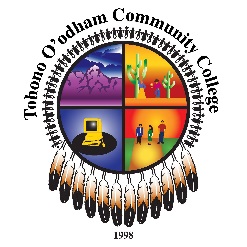 Date: _______________________________Student Name: ________________________________________________________________Course which student will be attending activity for: _______________________________________Academic purpose of activity: ___________________________________________________________________________________________________________________________________________Instructor’s Name ______________________________________________________________* In order for a student to miss a course they must be in good academic standing which includes: completion of all assignments, completion of all exams, has good attendance to course, and has a C or above in the course. Course NameInstructor’s signature* Academic StandingExcusedUnexcused